СочиГостиничный комплекс "Bridge Resort" Оздоровительный комплекс имени Мориса Тореза Отель "Sea Galaxy Congress & SPA" Пансионат "Автомобилист" Пансионат "Гармония" Пансионат "Нева Интернейшенел" Санаторий "Белые Ночи" Санаторий "Золотой колос" Санаторий "Металлург" Санаторно-курортное объединение "Адлеркурорт" с. Архипо-ОсиповкаСанаторий "Архипо-Осиповка" пос. ЛермонтовоБаза отдыха "Русалочка"пос. ЛазаревскоеСанаторий "Одиссея" пос. ВитязевоПансионат «Золотая Линия»НебугСанаторий "Зорька"ЛооСанаторий "Магадан" ЕйскСанаторий "Ейск" ГеленджикПансионат "Радуга" АнапаГостиница "Мирабель" Курортный отель "Шихан" Отель "Черноморочка"  Пансионат "Урал" Пансионат "Шингари" Пансионат с лечением "Нива" Санаторий "Анапа-Нептун"  Санаторий "Анапа-Океан"Санаторий "ДиЛУЧ"  Санаторий "Родник" Анапа Санаторий "Русь" Анапа Телефоны для бронирования и консультации: (843) 236-51-03, 238-17-60, 299-42-85. 236-45-49Частное учреждение профсоюзов «Центр реализации путевок и курортных услуг»ТАТАРСТАН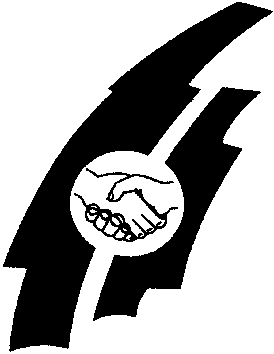 РЕСПУБЛИКАСЫПРОФСОЮЗЛАРУЧРЕЖДЕНИЕСЕ“Центр реализации путёвок и курортных услуг”ИНН 1655048911420012, Казан, МУштАри ур., 9(843) 236-51-03, 238-17-60, 236-45-49kurort-center@mail.ruУЧРЕЖДЕНИЕ ПРОФСОЮЗОВ РЕСПУБЛИКИ ТАТАРСТАН“Центр реализации путёвок и курортных услуг”ИНН 1655048911         420012, Казань, Муштари, 9(843) 236-51-03, 238-17-60, 236-45-49kurort-center@mail.ru